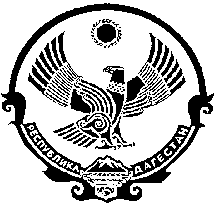 Проект МИНИСТЕРСТВО  ИНФОРМАЦИИ И ПЕЧАТИРЕСПУБЛИКИ ДАГЕСТАН___________________________________________   _______ _____ _____  ___ П   Р   И   К   А   З«      » __________   2021 г.	                                                       №       - од                                                                                                 г.  МахачкалаО  примерных должностных регламентах  государственных гражданских служащих Республики Дагестан, замещающих должности государственной гражданской службы Республики Дагестан в Министерстве информации и печати  Республики ДагестанВ соответствии со статьей 45 Закона Республики Дагестан от 12.10.2005 № 32 «О государственной гражданской службе Республики Дагестан»  п р и к а з ы в а ю:1. Утвердить примерные должностные регламенты государственных гражданских служащих Республики Дагестан, замещающих должности государственной гражданской службы Республики Дагестан в Министерстве информации и печати  Республики Дагестан, согласно приложениям № 1-7 к настоящему приказу.2. Руководителям подразделений Министерства информации и печати Республики Дагестан подготовить должностные регламенты по каждой должности государственной гражданской службы Республики Дагестан соответствующего подразделения в соответствии с требованиями настоящего приказа.  3.  Разместить настоящий приказ на официальном сайте  Министерства  информации и печати Республики Дагестан в информационно - телекоммуникационной сети "Интернет"   (http://mininformrd.ru/).4. Направить настоящий приказ на государственную регистрацию в Министерство юстиции Республики Дагестан в установленном порядке.5.  Контроль за исполнением настоящего приказа оставляю за собой.Врио министра                                                 У. Гаджиев1 экз. – ФО